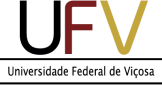            UNIVERSIDADE FEDERAL DE VIÇOSA           DEPARTAMENTO DE ECONOMIA RURAL           CENTRO DE CIÊNCIAS AGRÁRIAS (CCA) CURSO: Bacharelado em CooperativismoViçosa-MG2022Curso de Bacharelado em CooperativismoRELATÓRIO DE ESTÁGIO CURRICULAR Estagiário: Supervisor:Professor Orientador: Viçosa – MGAno 2022ESTAGIÁRIO:Nome: Matrícula:Período:Telefone: (  )E-mail:ESTÁGIO:Período de realização: De _____/_____/_____ a _____/_____/_____Carga Horária Total: Área de atuação:ORGANIZAÇÃO CONCEDENTE:Nome: Endereço: CNPJ: Principal Atividade: SUPERVISOR DE ESTÁGIO:Nome: Formação ou cargo que ocupa na organização: Telefone:(  ) E-mail:PROFESSOR ORIENTADOR:Nome: Telefone:(  ) E-mail:SUMÁRIOIntrodução                                                                                                                         A OrganizaçãoObjetivo do EstágioDesenvolvimento do EstágioConsiderações FinaisReferências Anexos1. INTRODUÇÃO (Importância do projeto de estágio, localização do estágio, datas de início e fim, carga horária, nome do supervisor do estágio, área(s) do estágio, como pretende desenvolver suas atividades, etc.)2. A ORGANIZAÇÃO (com informações sobre a história, o mercado, os produtos ou serviços, equipe, etc.)3. OBJETIVO DO ESTÁGIO (importância da realização do estágio, expectativas sobre o processo, o que se pretende alcançar com a realização do estágio, etc.)4. DESENVOLVIMENTO DO ESTÁGIO (descrição detalhada das atividades desenvolvidas pelo estagiário dentro da organização durante todo o período, as principais percepções do estagiário, correlacionando com os conhecimentos adquiridos durante o curso)5. CONSIDERAÇÕES FINAIS (relato dos conhecimentos e habilidades adquiridas ou aperfeiçoadas durante o período de estágio, frisando a contribuição para o seu crescimento profissional e pessoal)6. REFERÊNCIAS6. ANEXOSRelatório de Estágio Curricular apresentado à Coordenação da Disciplina ERU 498 – Estágio Curricular, como exigência para conclusão do curso bacharelado em Cooperativismo.